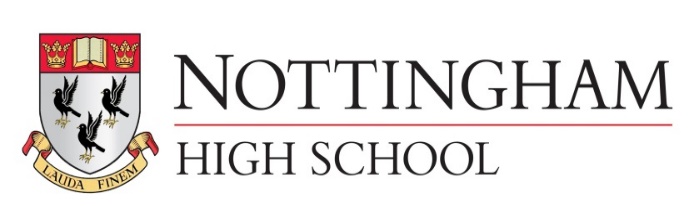 Main meal senior school lunch tariff September 2021Main Meal £3.18Main Meal (MD) inc hot or cold pudding or fruit and drink £4.50Pasta (Variety bar) £3.18Pasta (Variety bar) (MD) inc hot or cold pudding or fruit £4.50Explore bar £2.65Explore bar (MD) inc hot or cold pudding or fruit and drink £3.92Jacket potato with 2 items £2.65Jacket potato (MD) inc hot or cold pudding or fruit and drink £3.92Vegetables or salad are included Salad bowl £1.06 (Separate bowl to any meal) Hot pudding 95pFruit 95pHomemade yoghurt pots, fruit pots all 95pHomemade flapjack, cakes and cookies all 95p500ml aqua splash 95pA selection of fresh juices or milk drinks from 85p Grab N Go senior school lunch tariff Sandwich £1.70 (meal deal inc Sandwich or sub roll, Drink (95p), cookie (95p) , fruit (95p) or crisps (90p) £3.40 for 3 items)Sub roll £1.80Chicken joes £3.07 (meal deal £4.10 - inc Drink, cookie fruit or crisps 3 items) Fruit each portion 53pHomemade yoghurt pots, fruit pots all 95p  Homemade flapjack, cakes and cookies all 95p500ml aqua splash 95pA selection of fresh juices or milk drinks from 85p